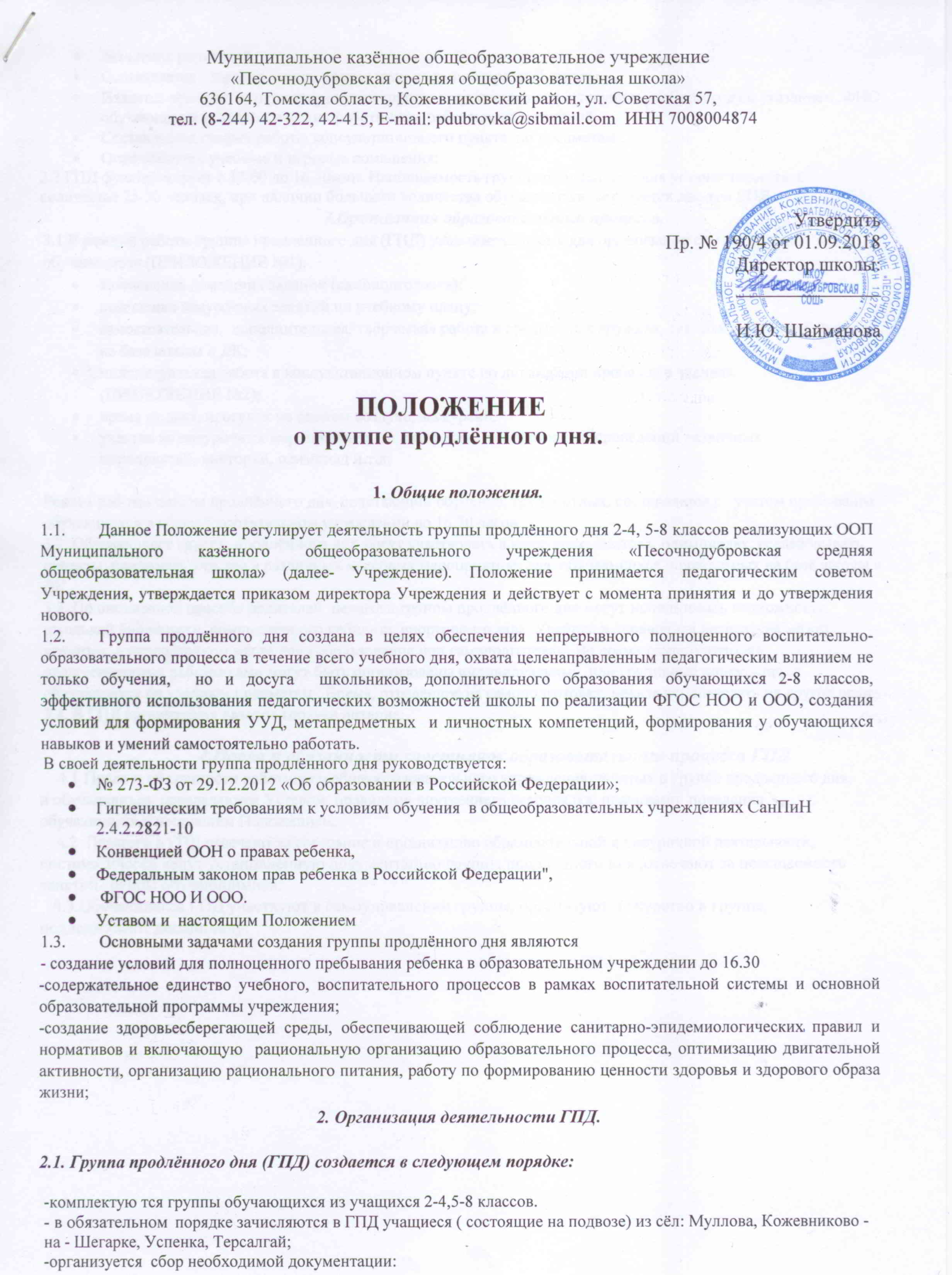 Муниципальное казённое общеобразовательное учреждение«Песочнодубровская средняя общеобразовательная школа»636164, Томская область, Кожевниковский район, ул. Советская 57,                              тел. (8-244) 42-322, 42-415, E-mail: pdubrovka@sibmail.com  ИНН 7008004874Утвердить Пр. № 190/4 от 01.09.2018Директор школы:_______________                                                                                                                                                                                                                                                           И.Ю. Шайманова    ПОЛОЖЕНИЕо группе продлённого дня.1. Общие положения. Данное Положение регулирует деятельность группы продлённого дня 2-4, 5-8 классов реализующих ООП Муниципального казённого общеобразовательного учреждения «Песочнодубровская средняя общеобразовательная школа» (далее- Учреждение). Положение принимается педагогическим советом Учреждения, утверждается приказом директора Учреждения и действует с момента принятия и до утверждения нового. Группа продлённого дня создана в целях обеспечения непрерывного полноценного воспитательно-образовательного процесса в течение всего учебного дня, охвата целенаправленным педагогическим влиянием не только обучения,  но и досуга  школьников, дополнительного образования обучающихся 2-8 классов, эффективного использования педагогических возможностей школы по реализации ФГОС НОО и ООО, создания условий для формирования УУД, метапредметных  и личностных компетенций, формирования у обучающихся навыков и умений самостоятельно работать. В своей деятельности группа продлённого дня руководствуется:№ 273-ФЗ от 29.12.2012 «Об образовании в Российской Федерации»;Гигиеническим требованиям к условиям обучения  в общеобразовательных учреждениях СанПиН 2.4.2.2821-10Конвенцией ООН о правах ребенка, Федеральным законом прав ребенка в Российской Федерации", ФГОС НОО И ООО.Уставом и  настоящим Положением Основными задачами создания группы продлённого дня являются- создание условий для полноценного пребывания ребенка в образовательном учреждении до 16.30-содержательное единство учебного, воспитательного процессов в рамках воспитательной системы и основной образовательной программы учреждения;-создание здоровьесберегающей среды, обеспечивающей соблюдение санитарно-эпидемиологических правил и нормативов и включающую  рациональную организацию образовательного процесса, оптимизацию двигательной активности, организацию рационального питания, работу по формированию ценности здоровья и здорового образа жизни;2. Организация деятельности ГПД.2.1. Группа продлённого дня (ГПД) создается в следующем порядке:-комплектую тся группы обучающихся из учащихся 2-4,5-8 классов.- в обязательном  порядке зачисляются в ГПД учащиеся ( состоящие на подвозе) из сёл: Муллова, Кожевниково - на - Шегарке, Успенка, Терсалгай;-организуется  сбор необходимой документации:Заявление родителей,Составляется   договор между родителями и администрацией школы ,Издается приказ о функционировании группы продленного дня в текущем учебном году с указанием  ФИО обучающихся и педагогических работников, работающих с группой.Составляется график работы консультационного пункта  по предметам .Определяются учебные и игровые помещения;2.2.ГПД функционирует с 13.00 до 16.30мин. Наполняемость группы продлённого дня устанавливается в количестве 25-30 человек, при наличии большего количества обучающихся, образуется две-три ГПД3.Организация образовательного процесса.3.1.В режиме работы группы продленного дня (ГПД) указывается время для организации самоподготовки  обучающихся (ПРИЛОЖЕНИЕ №1): выполнение домашних заданий (самоподготовка); посещение внеурочных занятий по учебному плану;самостоятельная,  дополнительная, творческая работа в предметных кружках, секциях ,  организуемых на базе школы и ДК;индивидуальная работа в консультационном пункте по ликвидации пробелов в знаниях (ПРИЛОЖЕНИЕ №2);время отдыха, прогулок на свежем воздухе, экскурсий.участие во внеурочных мероприятиях по интересам, в подготовке и проведении различных мероприятий, викторин, олимпиад и.т.д;Режим работы школы продлённого дня, сочетающий обучение, труд и отдых, составляется с   учетом пребывания обучающихся в общеобразовательном учреждении до 16.30 часов.3.2. Обучающиеся группы продлённого дня могут участвовать в конкурсах, смотрах, олимпиадах, реализовывать  проекты, принимать участие в различных массовых мероприятиях для  обучающихся, проводимых на базе школы и ДК.3.3. По письменной просьбе родителей  педагоги группы продлённого дня могут использовать возможности школьной библиотеки, компьютерного кабинета, спортивного зала. Учебная и справочная литература может хранится  в определенном месте для использования при самоподготовки. Во время самоподготовки педагогическими работниками могут быть организованы индивидуальные  или групповые консультации обучающихся по учебным предметам . Время, отведенное на самоподготовку, нельзя использовать на другие цели. 3.4. В ГПД организуется разовое горячее питание;4.Права и обязанности участников образовательного процесса ГПД    4.1 Права и обязанности работников общеобразовательного учреждения, занятых в группе продленного дня, и обучающихся  определяются Уставом, правилами внутреннего распорядка, правилами  поведения  обучающихся и настоящим Положением.    4.2  Педагоги в ГПД отвечают за состояние и организацию образовательной и внеурочной деятельности,  систематически ведут установленную документацию группы продленного дня ,отвечают за посещаемость  занятий группы обучающимися.   4.3.Обучающиеся ГПД участвуют в самоуправлении группы, организуют дежурство в группе, поддерживают дисциплину.